KATA PENGANTAR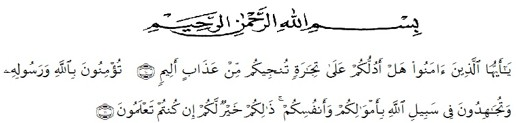 Artinya: “Hai orang-orang yang beriman, sukakah kamu aku tunjukkan suatu perniagaan yang dapat menyelamatkanmu dari azab yang pedih?”(yaitu) kamu beriman kepada Allah dan Rasul-Nya dan berjihad di jalan Allah dengan harta dan jiwamu. Itulah yang lebih baik bagimu, jika kamu mengetahui.” (Q.S. As- Shaff 10-11)Puji dan syukur penulis ucapkan kepada Allah swt., atas segala berkat dan rahmat-Nya   sehingga   penulis   dapat   menyelesaikan   skripsi   yang   berjudul “Pengaruh Model Pembelajaran Talking Stick Terhadap Hasil Belajar Siswa Pada Mata  Pelajaran  Ekonomi  Siswa  Kelas  X  Sekolah  Menengah  Atas  Sumatera Utara”.Penulisan skripsi ini bertujuan untuk memenuhi salah satu syarat untuk memperoleh gelar sarjana pendidikan bagi mahasiswa program studi Pendidikan Ekonomi Universitas Muslim Nusantara Al Washliyah Medan.Penulis telah berusaha dengan segenap tenaga dan pikiran, tetapi karena kemampuan, pengetahuan, serta pengalaman yang masih sangat terbatas maka dengan  kerendahan  hati penulis  menyadari bahwa skripsi ini masih  jauh  dari sempurna, baik isi, susunan, maupun tata bahasa. Walaupun demikian, harapanipenulis agar hasil studi yang sederhana ini dapat bermanfaat bagi pihak-pihak yang membacanya. Oleh sebab itu penulis mengharapkan kritik dan saran yang bersifat membangun dari semua pihak demi kesempurnaan skripsi ini.Penulis menyadari tidak terlepas dari berbagai kesulitan-kesulitan dalam menyelesaikannya. Namun berkat bantuan Allah swt., dan bantuan dari semua pihak serta dengan usaha yang maksimal sesuai kemampuan penulis, akhirnya skripsi   ini   dapat   diselesaikan   dengan   baik.  Atas   bantuan   tersebut,   pada kesempatan ini penulis mengucapkan terima kasih kepada:1.   Bapak Hardi Mulyono, SE., M.AP. Rektor Universitas Muslim NusantaraAl-Washliyah Medan2.   Bapak  Drs.  Samsul  Bahri,  M.Si.  Dekan  FKIP  Universitas  MuslimNusantara Al-Washliyah Medan3.   Bapak    Drs.  Rijal,  M.Pd.  Ketua  Program  Studi  Pendidikan  EkonomiUniversitas Muslim Nusantara Al-washliyah Medan4.   Ibu Hj. Dra. Nurjannah, M.Si. selaku Dosen Pembimbing I yang telah meluangkan waktu untuk membimbing, memberikan, pengarahan, saran, dan juga memotivasi kepada penulis sehingga skripsi ini dapat terselesaikan.5.   Ibu Cita Ayni Putri Silalahi, S.E.I, M.E.I. Selaku Dosen Pembimbing II yang telah meluangkan waktu untuk membimbing, memberikan petunjuk dan saran kepada penulis sehingga skripsi ini dapat terselesaikan.6.   Bapak/Ibu  staf  pengajar  dan  pegawai  Fakultas  Keguruan  dan  IlmuPendidikan Universitas Muslim Nusantara Al Washliyah Medan.ii7.   Hayati dan Dewi Mahasiswi Universitas Negeri Surabaya dengan judul penelitian Pengaruh Model Pembelajaran Talking Stick Terhadap Hasil Belajar  Siswa  Kelas  X-IIs  SMA Negeri  17  Surabaya. Adapun  jumlah responden 32 siswa.8. Terima kasih kepada peneliti terdahulu Hayati dan Dewi Mahasiswi Universitas Negeri Surabaya dengan judul penelitian Pengaruh Model Pembelajaran  Talking  Stick Terhadap  Hasil  Belajar  Siswa  Kelas  X-IIs SMA  Negeri  17  Surabaya,  Yuningsih  Mahasiswi  Universitas  Negeri Medan dengan judul penelitian Pengaruh Model Pembelajaran Talking Stick Terhadap Hasil Belajar Siswa Mata Pelajaran Ekonomi SMA N 1Binjai T.A 2013/2014, dan Owada, Nuraini, dan Utomo Mahasiswa Universitas Tanjungpura Pontianak dengan judul penelitian Penerapan Model Pembelajaran Talking Stick Terhadap Hasil Belajarpada Mata Pelajaran Ekonomi di MAN. Adapun jumlah responden 76 siswa.9.   Teristimewa penulis persembahkan untuk Ayahanda tercinta Syahlan dan Ibunda tercinta Rohana atas segenap pengorbanan dan kasih sayangnya yang tiada hentinya memberi motivasi, do’a, dan restu, serta memberi dukungan dan bantuan baik moril maupun materil, sehingga penulis dapat menjalani perkuliahan dan menyelasaikan skripsi ini.10. Abangda Muhammad Eza dan Adik tercinta Siti Fatimah dan Firman Syah  yang selalu memberikan semangat kepada penulis untuk menyelesaikan skripsi.iii11. Teristimewa   untuk   sahabat-sahabat   saya   tercinta   Annisa   Pitaloka, Hardinda Lestari, Echa Fitiraningsih, Friday Ranta Lidya Can dan seperjuangan di Pendidikan Ekonomi Akuntansi 2016, yang telah banyak membantu memberika motivasi, semangat dan dorongan sehingga dapat terselesaikannya skripsi ini.Akhir  kata,  penulis  mengucapkan  banyak  terima  kasih,  semoga  tugas  ini bermanfaat bagi pembaca khususnya penulis.Medan,           Juli 2020DEVI LESTARINPM: 161364102iv